ПРОЕКТ 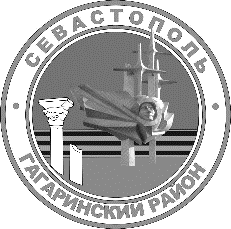 Г. СЕВАСТОПОЛЬСОВЕТ ГАГАРИНСКОГО МУНИЦИПАЛЬНОГО ОКРУГА iII СОЗЫВАР Е Ш Е Н И Е___________ сессияО внесении изменений в решение Совета Гагаринского муниципального округа от 23 ноября 2018 г. № 132 «Об утверждении Положения о бюджетном процессе во внутригородском муниципальном образовании города Севастополя Гагаринский муниципальный округ в новой редакции»В соответствии с Бюджетным кодексом Российской Федерации, Федеральным Законом от 6 октября 2003 г. № 131-ФЗ «Об общих принципах организации местного самоуправления в Российской Федерации», Законом города Севастополя от 30 декабря 2014 г. № 102-ЗС «О местном самоуправлении в городе Севастополе», Уставом внутригородского муниципального образования города Севастополя Гагаринский муниципальный округ, принятым решением Совета Гагаринского муниципального округа от 01 апреля 2015 г. № 17 
«О принятии Устава внутригородского муниципального образования Гагаринский муниципальный округ», Совет Гагаринского муниципального округаР Е Ш И Л:1. Внести в решение Совета Гагаринского муниципального округа 
от 23 ноября 2018 г. № 132 «Об утверждении Положения о бюджетном процессе во внутригородском муниципальном образовании города Севастополя Гагаринский муниципальный округ в новой редакции» следующие изменения:1.1. Часть 2 статьи 15 главы 3 Положения о бюджетном процессе во внутригородском муниципальном образовании города Севастополя Гагаринский муниципальный округ в новой редакции, утвержденного решением Совета Гагаринского муниципального округа от 23 ноября 2018 г. № 132, изложить в новой редакции:«2. Решением о местном бюджете утверждается:- распределение бюджетных ассигнований по разделам, подразделам, целевым статьям (муниципальных программам и непрограммным направлениям деятельности), группам видов расходов классификации бюджета на очередной финансовый год и плановый период;- ведомственная структура расходов бюджета на очередной финансовый год и плановый период;- объем межбюджетных трансфертов, получаемых из других бюджетов и (или) предоставляемых другим бюджетам бюджетной системы Российской Федерации в очередном финансовом году и плановом периоде;- общий объем бюджетных ассигнований, направляемых на исполнение публичных нормативных обязательств;- общий объем условно утвержденных расходов в случае утверждения местного бюджета на очередной финансовый год и плановый период на первый год планового периода в объеме не менее 2,5 процента общего объема расходов бюджета (без учета расходов бюджета, предусмотренных за счет межбюджетных трансфертов из других бюджетов бюджетной системы Российской Федерации, имеющих целевое назначение), на второй год планового периода в объеме не менее 5 процентов общего объема расходов бюджета (без учета расходов бюджета, предусмотренных за счет межбюджетных трансфертов из других бюджетов бюджетной системы Российской Федерации, имеющих целевое назначение);- источники финансирования дефицита местного бюджета на очередной финансовый год и плановый период;- верхний предел муниципального внутреннего долга по состоянию 
на 1 января года, следующего за очередным финансовым годом и каждым годом планового периода, с указанием, в том числе, верхнего предела долга по муниципальным гарантиям;- иные показатели местного бюджета, установленные соответственно Бюджетным кодексом Российской Федерации, законом города Севастополя, муниципальным правовым актом Совета Гагаринского муниципального округа.».2. Настоящее решение вступает в силу со дня его официального обнародования.3.   Контроль исполнения настоящего решения оставляю за собой.Глава внутригородского муниципального образования, исполняющий полномочия председателя Совета,Глава местной администрации                                                               А.Ю. Ярусов     « ___ » _________ 2023 Г.№ _____Г. СЕВАСТОПОЛЬ